БІЛОЦЕРКІВСЬКА МІСЬКА РАДАКИЇВСЬКОЇ ОБЛАСТІВИКОНАВЧИЙ КОМІТЕТПРОЕКТ РІШЕННЯПро схвалення проекту рішення міської ради«Про часткове припинення поховань на території кладовища «Новозарічанське» в м. Біла Церква»Розглянувши подання департаменту житлово-комунального господарства Білоцерківської  міської  ради  від  05 травня   2018р. № 810,  лист комунального підприємства Білоцерківської міської ради «Спецкомбінат з надання ритуальних послуг» від 02.05.2018 р. № 81,     відповідно  до  пп. 11 п. «а» ст. 30, п. 1 ч. 2 ст. 52 Закону України «Про місцеве самоврядування в Україні», ст.ст. 8, 23 Закону України «Про поховання та похоронну справу», виконавчий комітет міської ради вирішив:1.Схвалити проект рішення Білоцерківської міської ради «Про часткове припинення поховань на території кладовища «Новозарічанське» в м. Біла Церква», що додається.2.Винести проект рішення  «Про часткове припинення поховань на території кладовища «Новозарічанське» в м. Біла Церква» на розгляд сесії Білоцерківської міської ради.3.Директору департаменту   житлово-комунального  господарства  Білоцерківської   міської  ради А. Кравцю забезпечити підготовку відповідних документів та  надання  їх  до  організаційного  відділу  міської  ради.4.Доповідачем проекту рішення «Про часткове припинення поховань на території кладовища «Новозарічанське» в м. Біла Церква» на сесії міської ради визначити директора департаменту житлово-комунального господарства Білоцерківської міської ради А. Кравця.5.Контроль за виконанням цього рішення покласти на заступника міського голови згідно з розподілом обов’язків.Міський голова                                                 		               	Г. ДикийПроект                                                                                                  Авторвиконавчий комітет                                                                                                                           міської ради Про часткове припинення поховань на території кладовища «Новозарічанське» в м. Біла ЦеркваНа  підставі  рішення  виконавчого  комітету  Білоцерківської  міської  ради   від ___________ 2018р.  № ______ «Про  схвалення  проекту  рішення  міської  ради  «Про часткове припинення поховань на території кладовища «Новозарічанське» в м. Біла Церква», відповідно до ст. 25, п. 1 ч. 2 ст. 52, ч. 5 ст. 60 Закону України «Про місцеве самоврядування в Україні», ст.ст. 8, 23 Закону України «Про поховання та похоронну справу», міська рада вирішила:Частково припинити поховання померлих на території кладовища «Новозарічанське» в м. Біла Церква, вул. Володарська, у зв’язку з відсутністю вільних місць для облаштування нових могил.Комунальному підприємству Білоцерківської міської ради «Спецкомбінат з надання ритуальних послуг» організувати поховання на території кладовища «Новозарічанське» на місцях родинного поховання або шляхом підпоховання в могилах за згодою користувачів місць поховань   у відповідності до чинного законодавства України.Контроль за виконанням даного рішення покласти на постійну комісію міської ради з питань житлової політики, комунального господарства, транспорту і зв’язку, природокористування, охорони довкілля та енергозбереження. Міський голова                                                 		               	Г. .Дикий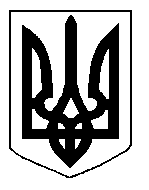 